   БОЙОРОК                                                                                   РАСПОРЯЖЕНИЕ«25» август  2016 й       		            № 20 р             	       «25» августа  2016 гПринять с 25 августа 2016 года на общественные работы без предоставления рабочего места Атнагузина Вадима Германовича, осужденного 21 августа  2016 года мировым судьей к обязательным работам на срок 200  (двести)  часов.Вменить в обязанности Атнагузина В.Г.  благоустройство  территории сельского поселения Старотумбагушевский сельсовет.Контроль за исполнением данного распоряжения оставляю за собой.Глава сельского поселения				И.Х. БадамшинОзнакомился                                                           В.Г. Атнагузин  Башкортостан РеспубликаһыныңШаран районымуниципаль районыныңИске Томбағош  ауыл советыауыл биләмәһе ХакимиәтеҮҙәк урамы, 14-се йорт, Иске Томбағош  ауылыШаран районы Башкортостан Республикаһының 452636 Тел.(34769) 2-47-19, e-mail:sttumbs@yandex.ruwww.stumbagush.sharan-sovet.ru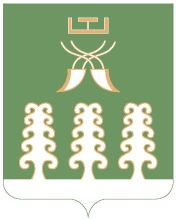 Администрация сельского поселенияСтаротумбагушевский сельсоветмуниципального районаШаранский районРеспублики Башкортостанул. Центральная, д.14 д. Старотумбагушево                             Шаранского района Республики Башкортостан, 452636 Тел.(34769) 2-47-19, e-mail:sttumbs@yandex.ru,www.stumbagush.sharan-sovet.ru